T.C. 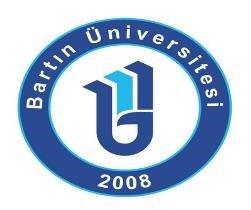 BARTIN ÜNİVERSİTESİ REKTÖRLÜĞÜ Edebiyat Fakültesi Dekanlığı Psikoloji Bölümü Çift Anadal – Yandal Başvurusu Değerlendirme Komisyonu Psikoloji Bölümü Çift Anadal – Yandal Başvurusu Değerlendirme Komisyonu 03/10/2023 tarihinde 429 No’lu odada toplanarak, 2023-2024 akademik yılı Güz Dönemi için bölümümüze Çift Anadal ve Yandal için başvuran öğrenciler ile ilgili inceleme ve değerlendirme yapmıştır. Başvuruları değerlendirilen öğrencilerin sonuçları aşağıdaki tabloda yer almaktadır.Komisyon BaşkanıDr. Öğr. Üyesi Emel GENÇÜye							ÜyeDr. Öğr. Üyesi Nur Funda BAŞER BAYKAL	Dr. Öğr. Üyesi Gamze UYKUCU ARMUTCUOĞLU2023-2024 GÜZ DÖNEMİ ÇAP BAŞVURU SONUÇLARI2023-2024 GÜZ DÖNEMİ ÇAP BAŞVURU SONUÇLARI2023-2024 GÜZ DÖNEMİ ÇAP BAŞVURU SONUÇLARI2023-2024 GÜZ DÖNEMİ ÇAP BAŞVURU SONUÇLARI2023-2024 GÜZ DÖNEMİ ÇAP BAŞVURU SONUÇLARI2023-2024 GÜZ DÖNEMİ ÇAP BAŞVURU SONUÇLARI2023-2024 GÜZ DÖNEMİ ÇAP BAŞVURU SONUÇLARI2023-2024 GÜZ DÖNEMİ ÇAP BAŞVURU SONUÇLARI2023-2024 GÜZ DÖNEMİ ÇAP BAŞVURU SONUÇLARISıraTC Kimlik NoÖğrenci NoAdSoyadBölümüGANOSınıf / DönemSonuç110*******0022640401002E**f N*rÖ***nEdebiyat Fakültesi - Sosyoloji Bölümü / Sosyoloji Programı3.532 / 3KAZANDI212*******5221010401003D***kK*********uEdebiyat Fakültesi - Sosyoloji Bölümü / Sosyoloji Programı3.392 / 3KAZANDI337*******0022010401051S**a Z***aŞ*nEdebiyat Fakültesi - Sosyoloji Bölümü / Sosyoloji Programı3.342 / 3KAZANDI466*******1622010401018S****t P***nD****pEdebiyat Fakültesi - Sosyoloji Bölümü / Sosyoloji Programı3.272 / 3KAZANDI510*******4021017001022Ş***a N*rK*****nSağlık Bilimleri Fakültesi - Sosyal Hizmet Bölümü / Sosyal Hizmet Pr.3.523 / 5KAZANDI612*******7621017001024Ç****mA***nSağlık Bilimleri Fakültesi - Sosyal Hizmet Bölümü / Sosyal Hizmet Pr.3.433 / 5KAZANDI718*******6821017000044E**fT***nSağlık Bilimleri Fakültesi - Hemşirelik Bölümü / Hemşirelik Pr.3.343 / 5KAZANDI857*******2221017001027S*****zA****nSağlık Bilimleri Fakültesi - Sosyal Hizmet Bölümü / Sosyal Hizmet Pr.3.343 / 5KAZANAMADI935*******6221017001031E***mK*******rSağlık Bilimleri Fakültesi - Sosyal Hizmet Bölümü / Sosyal Hizmet Pr.3.333 / 5KAZANAMADI1042*******4621017001008R***aK***kSağlık Bilimleri Fakültesi - Sosyal Hizmet Bölümü / Sosyal Hizmet Pr.3.293 / 5KAZANAMADI1110*******5222017000002D***uA***lSağlık Bilimleri Fakültesi - Hemşirelik Bölümü / Hemşirelik Pr.3.292 / 3KAZANAMADI1222*******5021017000021Ö***rÖ*Sağlık Bilimleri Fakültesi - Hemşirelik Bölümü / Hemşirelik Pr.3.263 / 5KAZANAMADI1345*******5221017001034S*****aY****zSağlık Bilimleri Fakültesi - Sosyal Hizmet Bölümü / Sosyal Hizmet Pr.3.263 / 5KAZANAMADI1441*******2020010401046B***a N*rG******lEdebiyat Fakültesi - Sosyoloji Bölümü / Sosyoloji Programı3.243 / 5KAZANAMADI1563*******8621017001012H***aY****kSağlık Bilimleri Fakültesi - Sosyal Hizmet Bölümü / Sosyal Hizmet Pr.3.233 / 5KAZANAMADI1616*******9021017001019E**uG***nSağlık Bilimleri Fakültesi - Sosyal Hizmet Bölümü / Sosyal Hizmet Pr.3.223 / 5KAZANAMADI1759*******9822010401031İ****aG***yEdebiyat Fakültesi - Sosyoloji Bölümü / Sosyoloji Programı3.152 / 3KAZANAMADI1870*******3821017001018M*****aİ*iSağlık Bilimleri Fakültesi - Sosyal Hizmet Bölümü / Sosyal Hizmet Pr.3.123 / 5KAZANAMADI2022-2024 Güz Dönemi Yandal Başvuru Sonuçları2022-2024 Güz Dönemi Yandal Başvuru Sonuçları2022-2024 Güz Dönemi Yandal Başvuru Sonuçları2022-2024 Güz Dönemi Yandal Başvuru Sonuçları2022-2024 Güz Dönemi Yandal Başvuru Sonuçları2022-2024 Güz Dönemi Yandal Başvuru Sonuçları2022-2024 Güz Dönemi Yandal Başvuru Sonuçları2022-2024 Güz Dönemi Yandal Başvuru Sonuçları2022-2024 Güz Dönemi Yandal Başvuru SonuçlarıSıraTC Kimlik NoÖğrenci NoAdSoyadBölümüGANOSınıf / DönemSonuç166*******1622010401018S****t P***nD****pEdebiyat Fakültesi - Sosyoloji Bölümü / Sosyoloji Programı3.272 / 3ÖĞRENCİNİN ÇAP BAŞVURUSU BAŞARILIDIR.257*******5020010401019C***u B***aK**aEdebiyat Fakültesi - Sosyoloji Bölümü / Sosyoloji Programı3.033 / 5KAZANDI331*******0022110401001R*****aÜ**lEdebiyat Fakültesi - Sosyoloji Bölümü / Sosyoloji Programı2.93 / 5KAZANDI410*******3822010401022R*****aD******kEdebiyat Fakültesi - Sosyoloji Bölümü / Sosyoloji Programı2.672 / 3KAZANDI